ИНСТРУКЦИЯ ПО ЭКСПЛУАТАЦИИПРАВИЛА ЭКСПЛУАТАЦИИ1. Используйте изделие  по назначению.2. Проводить тех. обслуживание изделия - не реже одного раза в неделю.3. После каждой тренировки необходимо протирать все поверхности сухой салфеткой.ПРАВИЛА ХРАНЕНИЯИзделие хранить в помещениях, обеспечивающих сохранность от механических повреждений, попадания влаги и действия агрессивных сред.	ГАРАНТИЙНЫЕ ОБЯЗАТЕЛЬСТВАИзготовитель гарантирует соответствие изделия техническим требованиям при соблюдении потребителем условий эксплуатации и хранения и при наличии паспорта на изделие.Гарантийный срок эксплуатации – 12 месяцев со дня получения изделия потребителем. Гарантийный ремонт осуществляется только при наличии паспорта.СВЕДЕНИЯ О РЕКЛАМАЦИЯХВ случае обнаружения дефектов и неисправностей потребитель имеет право предъявить рекламацию в течение 30 дней с момента получения изделия, а Изготовитель обязуется удовлетворить требования по рекламации в течение 30 дней с момента её получения. Гарантийный ремонт осуществляется при наличии паспорта.СВИДЕТЕЛЬСТВО О ПРОДАЖЕДата  ________________________ 	Подпись продавца   __________________Дата  ________________________	 Подпись покупателя   _______________ ООО  «Пумори – Спорт»Рукоятка для армспортаПаспорт – описаниеПС73.18.000 ПС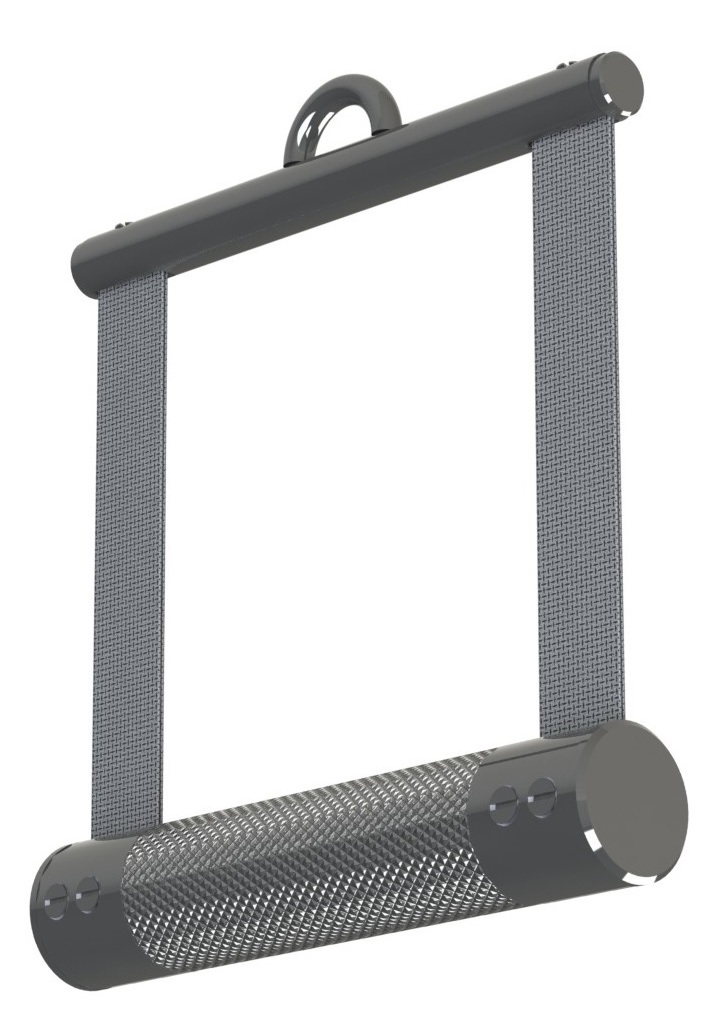 Россия, 620142, г. Екатеринбург, ул. Монтёрская, 3Тел.: (343) 287-93-70; 287-93-80E-mail:psp@pumori.ruwww.pumorisport.ruТЕХНИЧЕСКОЕ ОПИСАНИЕВВЕДЕНИЕТехническое описание предназначено для изучения конструкции и содержит технические данные и сведения об устройстве изделия, необходимые для обеспечения его правильной эксплуатации.НАЗНАЧЕНИЕРукоятки - спортинвентарь, использующийся совместно с тренажерами.  Рекомендуется для использования фитнесс-центрах и дома.ТЕХНИЧЕСКИЕ ДАННЫЕГабаритные  размеры (не более):Длина, мм												240Ширина, мм											50Высота, мм											280Масса, кг													2,1УСТРОЙСТВО ИЗДЕЛИЯИспользуемый сортамент: труба Ø48х3,5мм, труба Ø21,3х3,2мм, круг Ø19мм, круг Ø50мм..Покрытие: ППП.Прочие материалы: карабин КН707, стропа синтетическая 32мм.КОМПЛЕКТНОСТЬ1. Рукоятка												12. Карабин													1Изготовитель оставляет за собой право на изменения конструкции, не ухудшающие эксплуатационные характеристики изделия.СВИДЕТЕЛЬСТВО О ПРИЕМКЕКод изделия: ПС73.18соответствует техническим требованиям конструкторской документации и признано годным для эксплуатации.Приемку произвел ________________________		Дата выпуска  22.10.2020г.               (роспись)Приемку произвел ________________________	 	 Дата выпуска _________                   (роспись кладовщика ПС)